УТВЕРЖДАЮ Директор МКУК «МЦБС» городского округа Сокольский 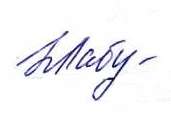 Нижегородской области _________ Н.Н. Лабутина«18» июня 2022 годаПлан работы МКУК «МЦБС» на июль 2022 года№ п/пНаименование мероприятияДата проведенияОтветственный за организацию и исполнениеМесто проведения1«Он пришел из Гремячей Поляны» - онлайн-урок литературного краеведения (к 120-летию Нижегородского писателя Николая Ивановича Кочина). 12+02.07.2022Комиссарова Е. Г.ЦРБим. А.С.Пушкинаhttps://bibliosokol.ru/https://ok.ru/sokolskayabibliotekahttps://vk.com/public1916643002«Мой дом – моя крепость» - выставка-рекомендация. 12+07.07.2022Зимина Г.И.ЦРБим. А.С.ПушкинаЦРБhttps://bibliosokol.ru/https://ok.ru/sokolskayabibliotekahttps://vk.com/public1916643003«Светлый ромашковый день» - поздравительная стрит-акция (ко Дню семьи, любви и верности). 12+08.07.2022Беляева Н.Ю.Масарова И.А.ЦРБим. А.С.ПушкинаЦРБhttps://bibliosokol.ru/https://ok.ru/sokolskayabibliotekahttps://vk.com/public1916643004«В память муромских святых…» - онлайн-путешествие (из цикла «Путеводитель по святым местам России»). 12+08.07.2022Беляева Н.Ю.ЦРБим. А.С.Пушкинаhttps://bibliosokol.ru/https://ok.ru/sokolskayabibliotekahttps://vk.com/public1916643005«Семья – всему начало» - веселые посиделки. 6+08.07.2022Манохина И.Н.ЦРДБЦРДБ https://bibliosokol.ru/https://ok.ru/sokolskayabibliotekahttps://vk.com/mkuk_mcbshttps://vk.com/club1959468636«Как живешь, Матушка Волга» - экологический экскурс по берегу Волги. 6+14.07.2022Максимова О.А.ЦРДБЦРДБ https://bibliosokol.ru/https://ok.ru/sokolskayabibliotekahttps://vk.com/mkuk_mcbshttps://vk.com/club1959468637«Тайны и таинства святого острова Кижи» - онлайн-путешествие (из цикла «Путеводитель по святым местам России»). 12+14.07.2022Масарова И.А.ЦРБим. А.С.Пушкинаhttps://bibliosokol.ru/https://ok.ru/sokolskayabibliotekahttps://vk.com/public1916643008«Права сказочных героев» -познавательная беседа. 6+17.07.2022Зимина Г.И.ЦРБим. А.С.ПушкинаЦРБhttps://bibliosokol.ru/https://ok.ru/sokolskayabibliotekahttps://vk.com/public1916643009«Путешествия и каникулы» - игра-путешествие. 6+17.07.2022Масарова И.А.ЦРБим. А.С.ПушкинаЦРБhttps://bibliosokol.ru/https://ok.ru/sokolskayabibliotekahttps://vk.com/public19166430010 «В окопах Сталинграда» - буктрейлер по книге Виктора Некрасова. 12+18.07.2022Большаков Е.А.ЦРБим. А.С.Пушкинаhttps://bibliosokol.ru/https://ok.ru/sokolskayabibliotekahttps://vk.com/public19166430011«Надень народное!» - районная акция(к Единому дню фольклора в России). 12+18.07. – 22.07.2022Комиссарова Е. Г.ЦРБим. А.С.Пушкинаhttps://bibliosokol.ru/https://ok.ru/sokolskayabibliotekahttps://vk.com/public19166430012«Vivat, Дюма!» - книжная подборка (к 220-летию со дня рождения французского писателя). 12+20.07. – 27.07.2022Беляева Н.Ю.ЦРБим. А.С.ПушкинаЦРБhttps://bibliosokol.ru/https://ok.ru/sokolskayabibliotekahttps://vk.com/public19166430013«История Нижегородской ярмарки»- книжная выставка (к 200-летию со дня официального открытия Нижегородской ярмарки). 12+24.07.2022Комиссарова Е. Г.ЦРБим. А.С.ПушкинаЦРБhttps://bibliosokol.ru/https://ok.ru/sokolskayabibliotekahttps://vk.com/public19166430014«Уголовная и административная ответственность несовершеннолетних» - онлайн-урок для подростков. 12+27.07.2022Зимина Г.И.ЦРБим. А.С.Пушкинаhttps://bibliosokol.ru/https://ok.ru/sokolskayabibliotekahttps://vk.com/public19166430015«Русь крещёная, Русь православная» - тематическая статья (к Дню Крещения Руси). 12+28.07.2022Беляева Н.Ю.ЦРБим. А.С.ПушкинаЦРБhttps://bibliosokol.ru/https://ok.ru/sokolskayabibliotekahttps://vk.com/public19166430016«Крещение Руси Великой» -видеопрезентация.12+28.07.2022Большаков Е.А.ЦРБим. А.С.Пушкинаhttps://bibliosokol.ru/https://ok.ru/sokolskayabibliotekahttps://vk.com/public19166430017«Тайны и загадки Петровского Петербурга» - исторический квест. 12+30.07.2022Беляева Н.Ю.ЦРБим. А.С.ПушкинаЦРБhttps://bibliosokol.ru/https://ok.ru/sokolskayabibliotekahttps://vk.com/public191664300